                                                                                                                             Проект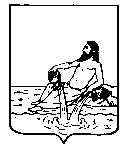 ВЕЛИКОУСТЮГСКАЯ ДУМАВЕЛИКОУСТЮГСКОГО МУНИЦИПАЛЬНОГО ОКРУГАР Е Ш Е Н И Е  от                    №                    ___________________________________________________________________________                   ______________________г. Великий УстюгВ соответствии со статьей 28 Устава Великоустюгского муниципального округа:Великоустюгская Дума РЕШИЛА:1. Внести в решение Великоустюгской Думы от 14.04.2023 № 49 «О социальной поддержке отдельных категорий граждан, проживающих и работающих в сельской местности, рабочих поселках (поселках городского типа) Великоустюгского муниципального округа» (далее – решение) следующие изменения:1.1. Дополнить решение пунктом 4 следующего содержания: «4. Установить, что за гражданами, которым до дня вступления в силу настоящего решения назначены меры социальной поддержки на оплату жилого помещения, отопления, освещения, обращения с твердыми коммунальными отходами, предусмотренные решениями, указанными в приложении № 2 к настоящему решению, сохраняется право на получение указанных мер социальной поддержки до наступления оснований прекращения их выплаты в соответствии с настоящим решением.».  1.2. Пункт 1.2. Положения о социальной поддержке отдельных категорий граждан, проживающих и работающих в сельской местности, рабочих поселках (поселках городского типа) Великоустюгского муниципального округа, утвержденного решением, изложить в новой редакции:«1.2.  пенсионеры, проработавшие в учреждениях образования, здравоохранения, социального обслуживания населения, культуры и искусства в сельской местности, рабочих поселках (поселках городского типа) на территории Великоустюгского района не менее десяти лет при условии, что на момент выхода на пенсию (после 1 января 2005 года) вышеуказанные работники имели право на социальную поддержку, из числа следующих лиц:- медицинские и фармацевтические работники муниципальных учреждений здравоохранения, медицинские и фармацевтические работники, работавшие в муниципальных образовательных учреждениях, учреждениях социального обслуживания населения;- специалисты в области культуры и искусства, работавшие в муниципальных учреждениях культуры, искусства и образования, финансируемых из местных бюджетов;- социальные работники муниципальных учреждений социального обслуживания населения.».2. Настоящее решение вступает в силу после официального опубликования и распространяется на правоотношения, возникшие с 1 января 2023 года.ПОЯСНИТЕЛЬНАЯ ЗАПИСКАк проекту решения Великоустюгской Думы «О внесении изменений в решение Великоустюгской Думы от 14.04.2023 № 49 «О социальной поддержке отдельных категорий граждан, проживающих и работающих в сельской местности, рабочих поселках (поселках городского типа) Великоустюгского муниципального округа»Проект решения Великоустюгской Думы «О внесении изменений в Положение о социальной поддержке отдельных категорий граждан, проживающих и работающих в сельской местности, рабочих поселках (поселках городского типа) Великоустюгского муниципального округа, утвержденное решением Великоустюгской Думы от 14.04.2023 № 49» разработан в  соответствии с пунктом 9 части 1 статьи 1 закона области от 1 июня 2005 года № 1285-ОЗ "О мерах социальной поддержки отдельных категорий граждан» (далее – закон области № 1285-ОЗ)  и конкретизирует перечень лиц, имеющих право на меры социальной поддержки  пенсионеров, указанных в абзацах 2-3 подпункта 1.2. пункта 1 решения Великоустюгской Думы от 14.04.2023 №49, проработавших не менее десяти лет в образовательных организациях, учреждениях здравоохранения, социального обслуживания населения, культуры и искусства, расположенных в сельской местности, рабочих поселках (поселках городского типа). На территории Великоустюгского муниципального округа ежемесячную денежную компенсацию за счет бюджета округа получают специалисты социальной сферы в количестве 147 человек, в том числе 91 пенсионер.О внесении изменений в решение Великоустюгской Думы от 14.04.2023 № 49 «О социальной поддержке отдельных категорий граждан, проживающих и работающих в сельской местности, рабочих поселках (поселках городского типа) Великоустюгского муниципального округа»Председатель Великоустюгской Думы_______________С.А. КапустинГлава Великоустюгского муниципального округа Вологодской области _______________А.В. Кузьмин